YEAR 7 ENGLISH ASSESSMENT SCHEDULE 2016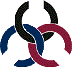 CALLAGHAN COLLEGE WALLSEND CAMPUSTASK NO.TASK NAMEOUTCOMESWEIGHTINGTIME1Stand Up, Speak OutPersuasive ResponseEN4-2A, EN4-3B, EN4-5C, EN4-7D20%Term 1, Week 102Images of AustraliaImaginative and Critical Response EN4-1A, EN4-5C, EN4-6C, EN4-8D20%Term 2, Week 93Other Places, Other TimesVisual Representation and Critical ReflectionEN4-4B, EN4-7D, EN4-8D, EN4-9E20%Term 3, Week 94Real People, Real StoriesSpeaking TaskEN4-1A , EN4-2A, EN4-3B , EN4-4B20%Term 4, Week 4Assessment as LearningSemester Based Cumulative Class MarksAssessment as LearningSemester Based Cumulative Class MarksEN4-1A , EN4-2A, EN4-3B, EN4-4B , EN4-5C, EN4-6C, EN4-7D, EN4-8D, EN4-9E 20%10% Semester One10% Semester Two